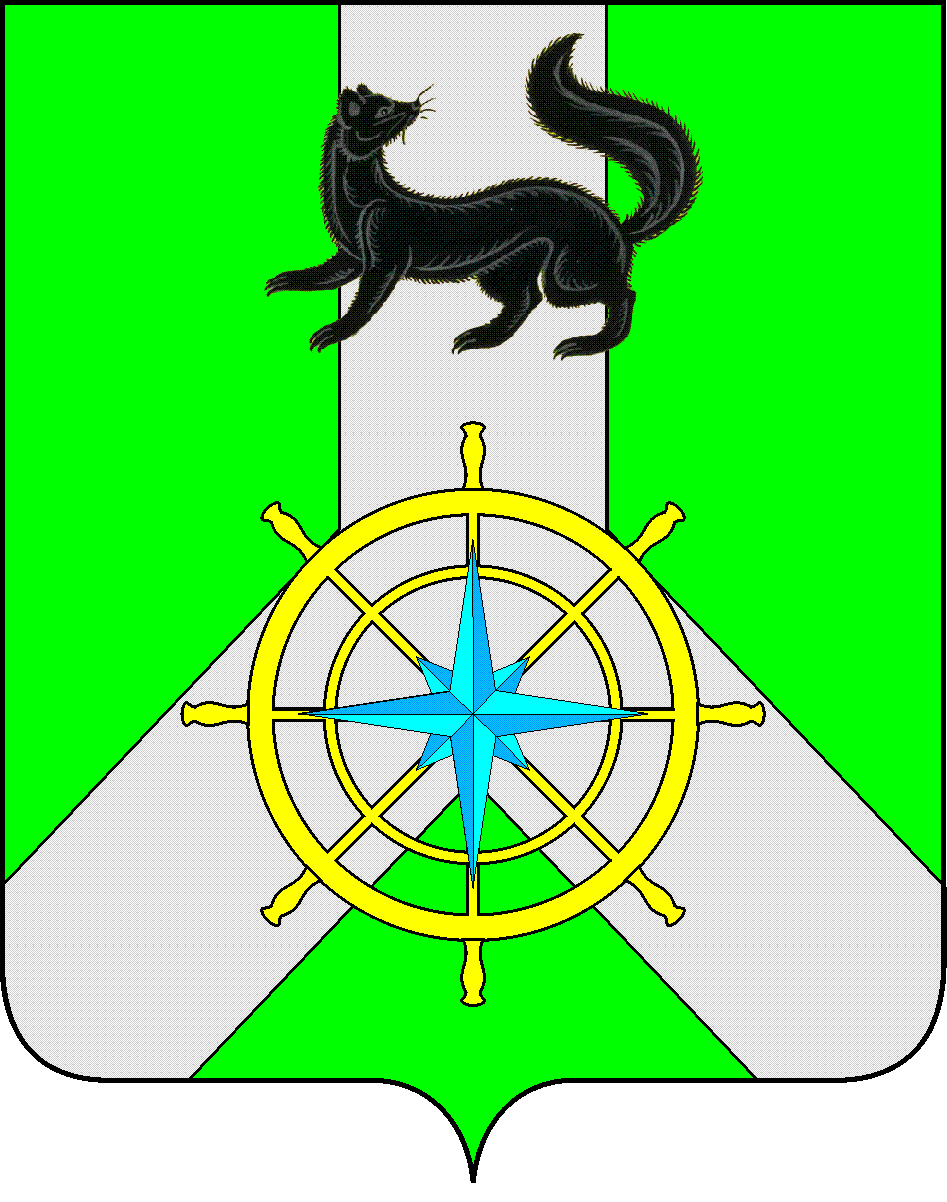 Р О С С И Й С К А Я   Ф Е Д Е Р А Ц И ЯИ Р К У Т С К А Я   О Б Л А С Т ЬК И Р Е Н С К И Й   М У Н И Ц И П А Л Ь Н Ы Й   Р А Й О НА Д М И Н И С Т Р А Ц И Я П О С Т А Н О В Л Е Н И ЕВ целях приведения правового акта в соответствие с действующим законодательством Российской Федерации, руководствуясь ст.ст. 39, 55 Устава муниципального образования Киренский район, администрация Киренского муниципального районаП О С Т А Н О В Л Я Е Т:1. Признать утратившим силу постановление администрации Киренского муниципального района от 04.06.2020г. № 290 «Об утверждении Расписания выезда».2. Настоящее постановление вступает в силу со дня подписания и подлежит размещению на официальном сайте администрации Киренского муниципального района https://kirenskraion.mo38.ru.3. Контроль за исполнением настоящего Постановления возложить на заместителя мэра, председателя комитета по имуществу и ЖКХ.  Мэр района                                     		                                                                         К.В. СвистелинСогласовано:Заместитель мэра - председатель комитета по имуществу и ЖКХ								И.А. КравченкоПравовой отдел                                                                                Подготовил:И.о. начальника отдела ГО и ЧС Комитета по имуществу и ЖКХ администрации Киренского муниципального районаФарков А.В. тел. 4-30-87от 06 сентября 2022 г.                                   № 551г.КиренскОб отмене постановления Приложение №2                                                                    «БЕЗОПАСНЫЙ ГОРОД  НА 2020-2025 ГОДЫ»